ПРОЕКТрешения о предоставлении разрешения на условно разрешенный вид использования «Магазины» в отношении земельного участка с кадастровым номером 38:36:000017:4904, площадью 446 кв.м., расположенного по адресу: Российская Федерация, Иркутская область, Иркутский муниципальный район, Хомутовское сельское поселение, п. Плишкино, ул. Подгорная, 42-1.Учитывая заявление Нагорной Оксаны Валентиновны о предоставлении разрешения на условно разрешенный вид использования «Магазины»:- в отношении земельного участка с кадастровым номером 38:36:000017:4904, площадью 446 кв.м., расположенного по адресу: Российская Федерация, Иркутская область, Иркутский муниципальный район, Хомутовское сельское поселение, п. Плишкино, ул. Подгорная, 42-1.Схемы расположения земельного участка, в отношении которого подготовлен проект решения о предоставлении разрешения на условно разрешенный вид использования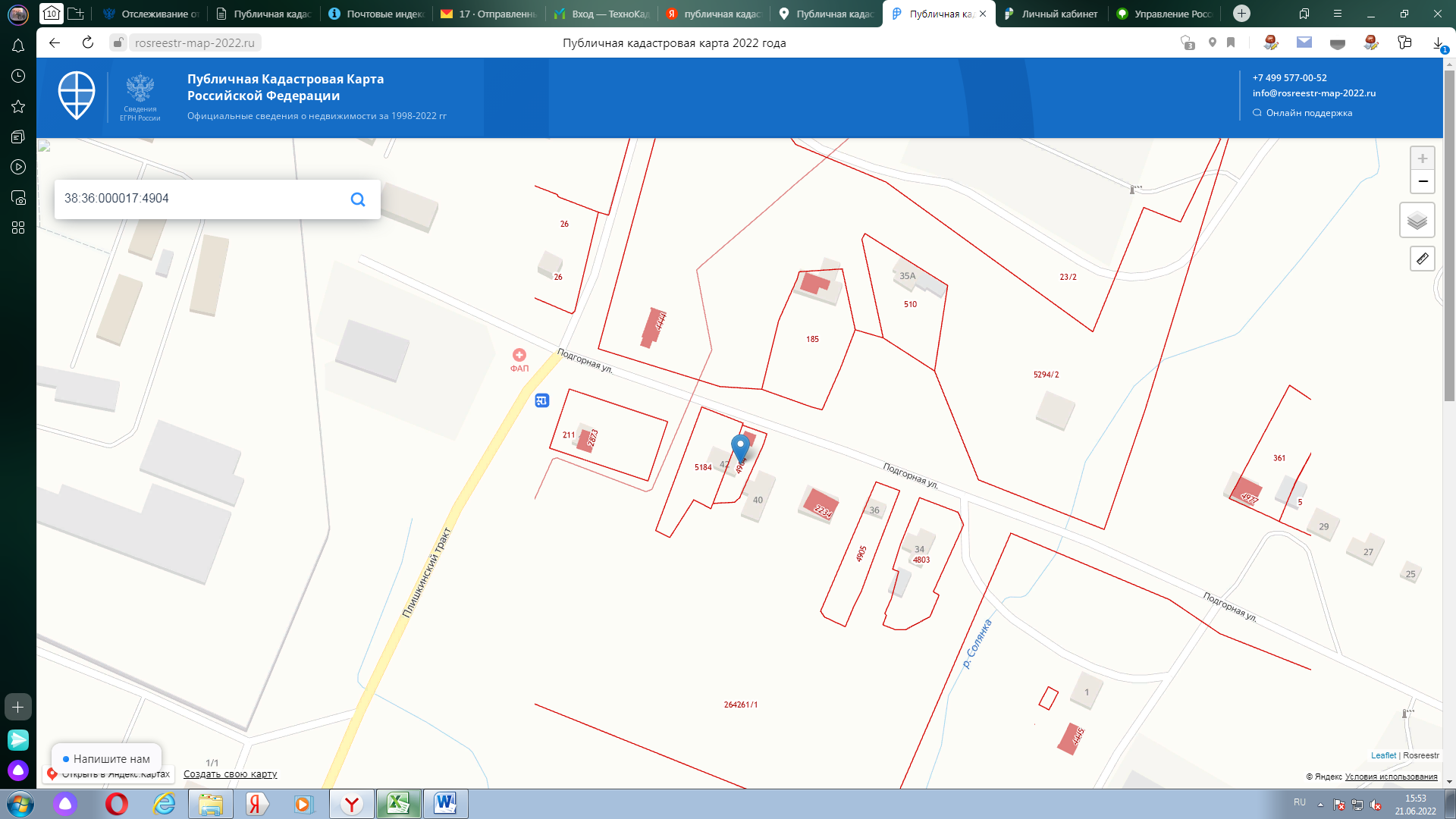 